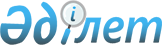 О признании утратившими силу некоторых приказов Министра транспорта и коммуникаций Республики КазахстанПриказ и.о. Министра по инвестициям и развитию Республики Казахстан от 27 июля 2015 года № 805

      В соответствии со статьями 21-1, 43-1 Закона Республики Казахстан от 24 марта 1998 года «О нормативных правовых актах» ПРИКАЗЫВАЮ:



      1. Признать утратившими силу некоторые приказы Министра транспорта и коммуникаций Республики Казахстан согласно приложению к настоящему приказу.



      2. Комитету связи, информатизации и информации Министерства по инвестициям и развитию Республики Казахстан (Казангап Т.Б) обеспечить:

      1) в недельный срок направление копии настоящего приказа в Министерство юстиции Республики Казахстан;

      2) официальное опубликование настоящего приказа в периодических печатных изданиях, информационно-правовой системе «Әділет» и размещение на интернет-ресурсе Министерства по инвестициям и развитию Республики Казахстан.



      3. Настоящий приказ вводится в действие со дня подписания.      И.о. Министра                              А. Рау

Приложение            

к приказу исполняющего обязанности

Министра по инвестициям и развитию

Республики Казахстан      

от 27 июля 2015 года № 805    

Перечень

утративших силу некоторых приказов Министра транспорта

и коммуникаций Республики Казахстан

      1. Приказ Министра транспорта и коммуникаций Республики Казахстан от 12 сентября 2012 года № 586 «Об утверждении критериев оценки степени риска для субъектов, не относящихся к сфере частного предпринимательства в области связи» (зарегистрированный в Реестре государственной регистрации нормативных правовых актов Республики Казахстан за № 7975, опубликованный в газетах «Казахстанская правда» 7 ноября 2012 года № 385-387 (27204-27206) и «Егемен Қазақстан» 7 ноября 2012 года № 729-734 (27806);



      2. Приказ Министра транспорта и коммуникаций Республики Казахстан от 12 сентября 2012 года № 587 «Об утверждении формы проверочного листа для субъектов, не относящихся к сфере частного предпринимательства в области связи» (зарегистрированный в Реестре государственной регистрации нормативных правовых актов Республики Казахстан за № 7974, опубликованный в газетах «Казахстанская правда» 7 ноября 2012 года № 385-387 (27204-27206) и «Егемен Қазақстан» 7 ноября 2012 года № 729-734 (27806);



      3. Приказ Министра транспорта и коммуникаций Республики Казахстан от 17 сентября 2012 года № 608 «Об утверждении критериев оценки степени риска для субъектов, не относящихся к сфере частного предпринимательства в сфере информатизации (зарегистрированный в Реестре государственной регистрации нормативных правовых актов Республики Казахстан за № 8014, опубликованный в газетах «Казахстанская правда» 7 ноября 2012 года № 385-387 (27204-27206) и «Егемен Қазақстан» 7 ноября 2012 года № 729-734 (27806);



      4. Приказ Министра транспорта и коммуникаций Республики Казахстан от 17 сентября 2012 года № 609 «Об утверждении форм проверочных листов в области информатизации» (зарегистрированный в Реестре государственной регистрации нормативных правовых актов Республики Казахстан за № 8013 опубликованный в газетах «Казахстанская правда» 7 ноября 2012 года № 385-387 (27204-27206) и «Егемен Қазақстан» 7 ноября 2012 года № 729-734 (27806).
					© 2012. РГП на ПХВ «Институт законодательства и правовой информации Республики Казахстан» Министерства юстиции Республики Казахстан
				